April Fools 2016 — Project BriefObjectiveTo produce a fun, creative, and engaging April Fools prank through a parody Champlain College website, shared with the public on April 1. GoalsRaise the visibility of Champlain College brand through social reach and engagement. Increase overall positive brand sentiment. Drive website traffic. Gain media attention and recognition in higher education publications. SummaryA duplicate version of Champlain’s current website is created. The page, while still functioning and operating like a homepage, will have the large panel images replaced with photoshopped or handcrafted scenes using marshmallow peeps. The headlines and calls to action within each panel will promote key areas of interest to our target audience, including Burlington/Vermont, Academics, Student Life, and Career Success. Creative copy will be used with marshmallow peep puns. Calls to action within each panel will be clickable and will lead back to the real website and its corresponding pages. The mock homepage will be shared on social media throughout the day on April 1, soliciting engagement on social and driving traffic to the mock website (and the real site). Additional supporting parody content such as student profiles will be shared on social channels, featuring peeps (in place of students) and witty quotes about their Champlain education experience. Parody news stories could be written and added to the Champlain College News Blog incorporating marshmallow peeps or a similar theme. Mockup/Ideas The mock homepage will consist of four panels, similar in style to the panels currently on the homepage:  a large, hero image in the background; a headline, and two clickable calls to actions with copy.  The panels will be as follows (please excuse the in-the-car, hand drawn thumbnails): Panel 1Focus: Views, Burlington, About ChamplainHeadline: Take a peep at our beautiful views. Calls to action: 	Our radically pragmatic education + Your success = Two peeps in a pod. Links to: http://www.champlain.edu/about-champlain-x570	Just a hop, skip & a jump to downtown Burlington, VT. Links to: http://www.champlain.edu/student-life/burlingtonHero Image: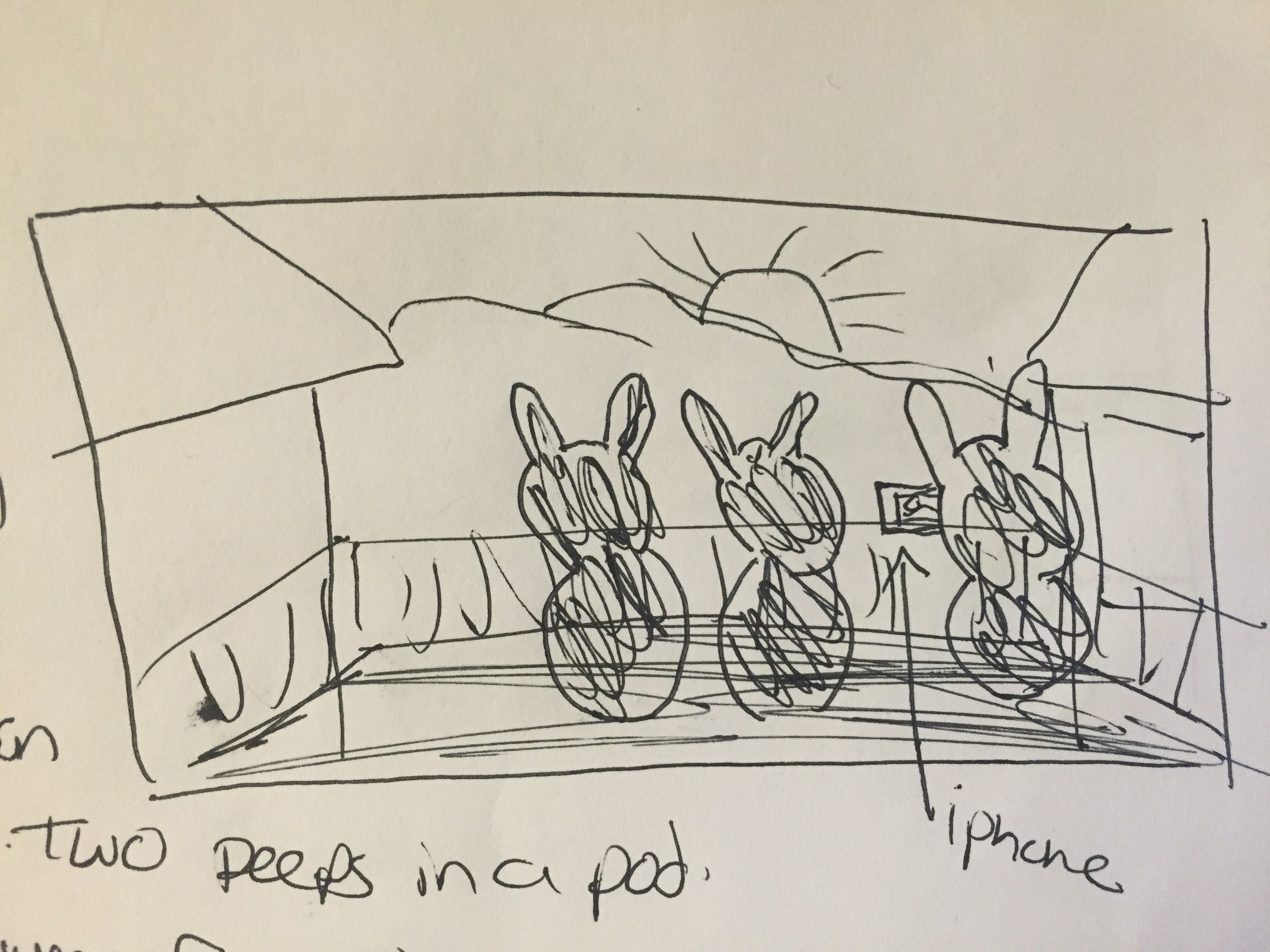 Depicted: Three peeps on library 3rd floor balcony looking at sunset. One has an iPhone taking a photo of the sunset. Panel 2Focus: Academics; upside-down curriculum, faculty Headline: Engaging academics in a mallow atmosphere. Calls to action: 	Our Upside-Down Curriculum means a no-fluff education. Links to: http://www.champlain.edu/academics/undergraduate-academics/upside-down-curriculum	Champlain Faculty: Skilled peep-le in their respected fields. Links to: http://www.champlain.edu/academics/our-facultyHero Image: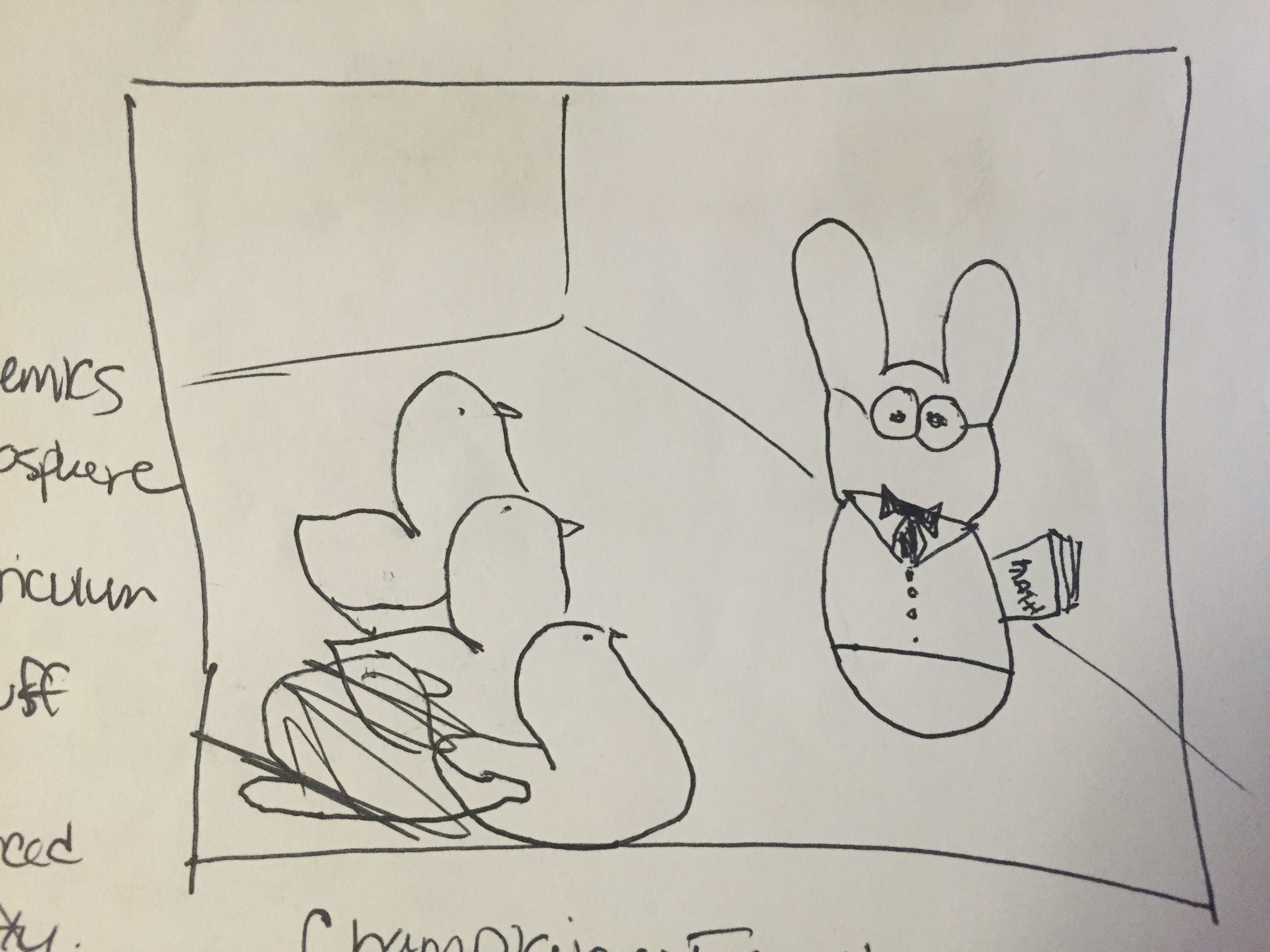 Depicted: A classroom of peeps looks on as a professor peep teaches the class. Panel 3Focus: Student life; campus life, residential housing Headline: Hang with your peeps on campus. Calls to action: 	There’s always some bunny new to meet. Links to: http://www.champlain.edu/student-life/campus-life	You’ll eat up our Victorian era mansions. Links to: http://www.champlain.edu/student-life/campus-life/residential-life-and-student-activities/housingHero Image: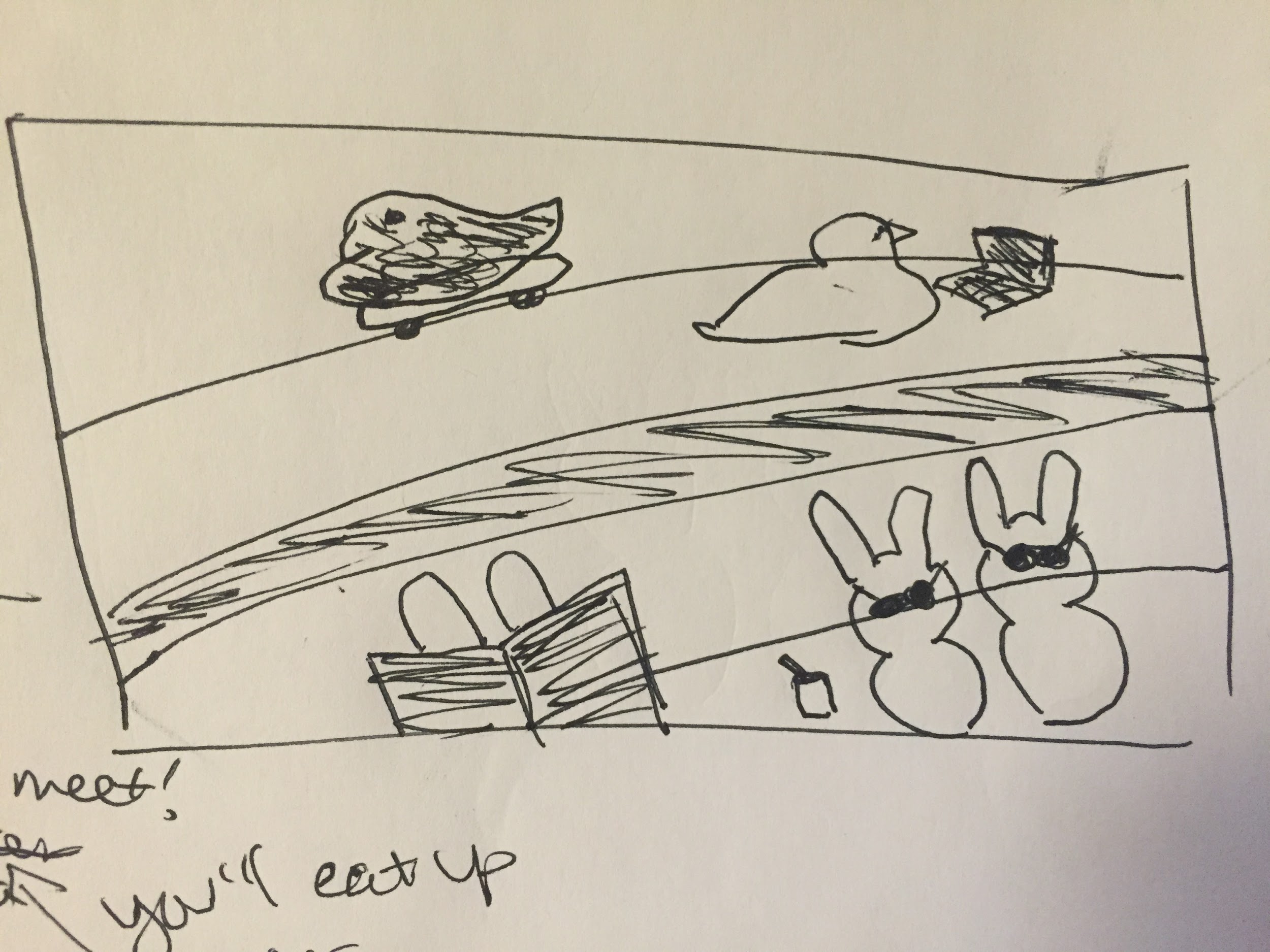 Depicted: A section of Finney Quad amphitheater: a peep on tiny skateboard; a peep on a tiny laptop. One peep reading a large book, with only ears showing. Two peeps wearing sunglasses soaking up the sun. Optional: small selfie stick with the two sunbathing peeps.  Panel 4Focus: Commencement Headline: Hoppy Commencement 2016!Calls to action: 	Our new Career Collaborative is sweet.  Links to: http://www.champlain.edu/career-success/career-collaborative	You’ll be peeps & bounds above the competition after graduating. Links to: http://www.champlain.edu/career-success/success-statisticsHero Image: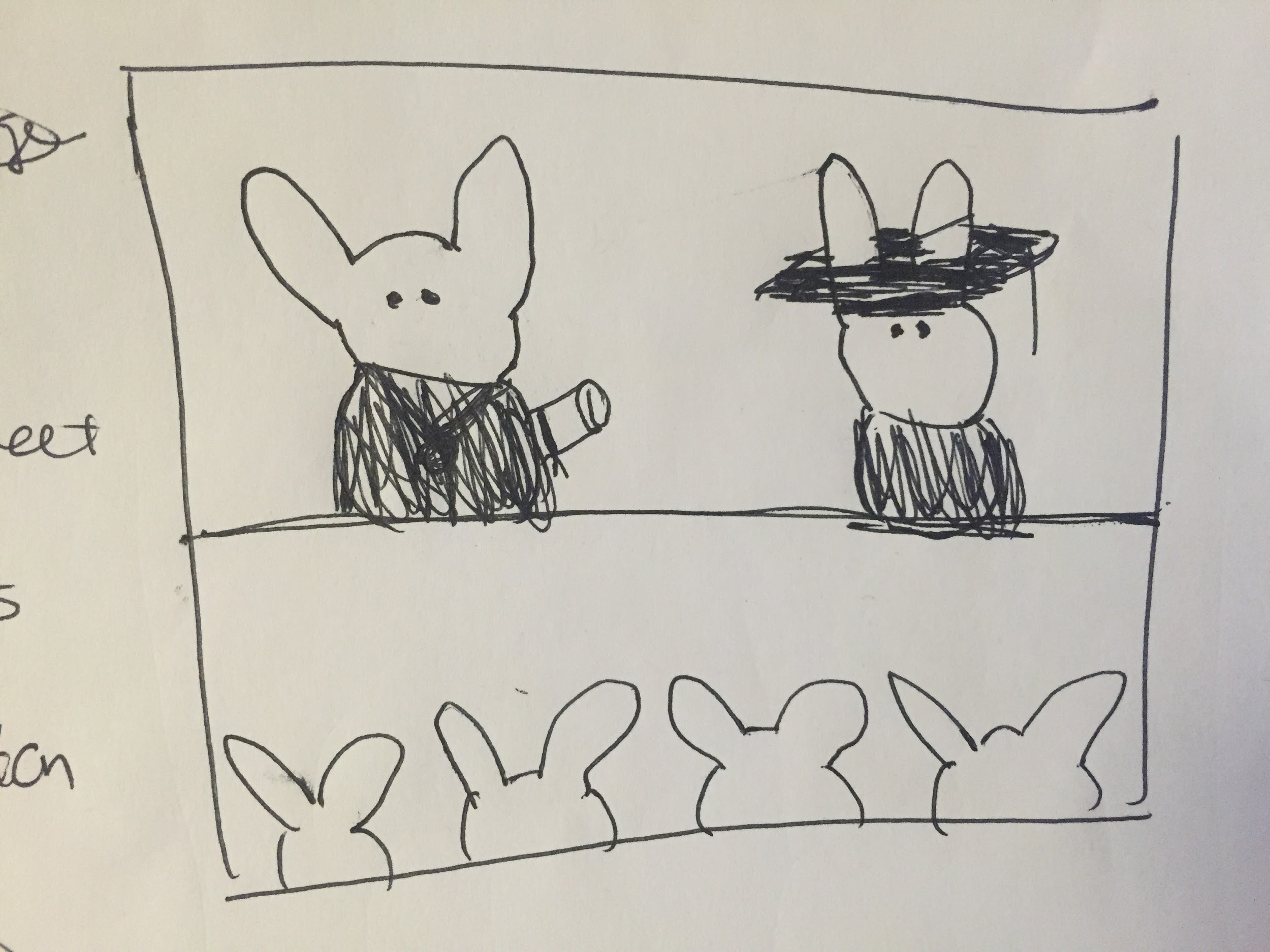 Depicted: Graduation stage; peep bunny in a crafted gown and cap crossing to receive its diploma from bunny peep Don Laackman. Crowd of bunny peeps watch on. Deadlines Other deadlines for production completion? Final deadline: March 30Success MeasurementsRaise the visibility of Champlain College brand through social reach and engagement. Social reachShares, RetweetsIncrease overall positive brand sentiment. Likes; “love” or “haha” reactions on FacebookPositive copy accompanying shares such as “I love my school”, “this is so cool”, etc… Drive website trafficUnique visitsPage visitsCall-To-Action ClicksTime on SiteBounce RateGain media attention and recognition in higher education publicationsIncluded in any Higher Education blogs, websites, etc... covering Higher Education April Fools jokes/pranks Any local media attention